 ПРОГРАММА СТРАТЕГИЧЕСКОГО РАЗВИТИЯ ИППСТ НА 2020-2025 Г.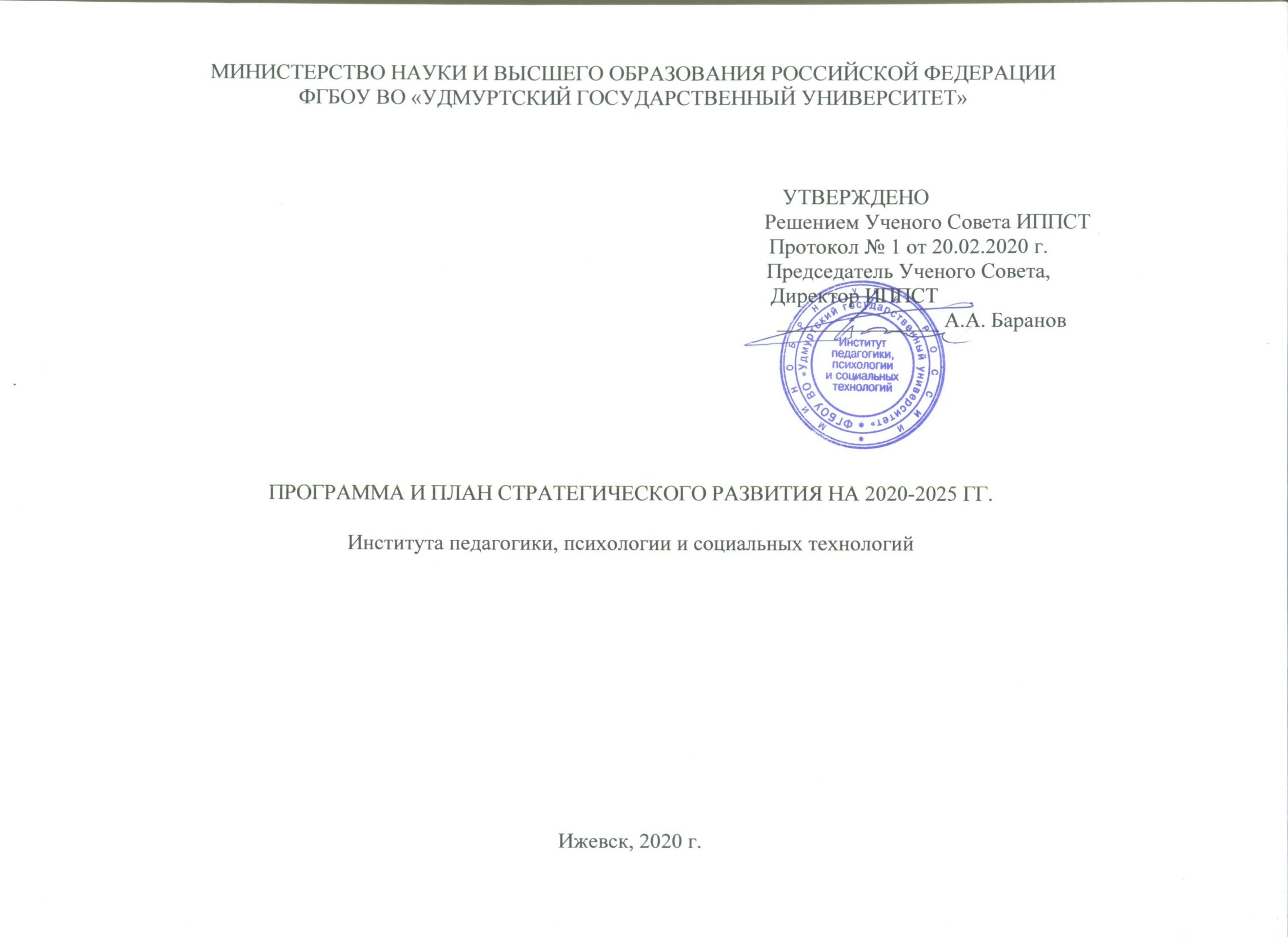 РезюмеИППСТ представляет собой учебно-научное подразделение Удмуртского государственного университета, осуществляющее подготовку выпускников в трёх областях научного знания, по 8 направлениям  высшего образования, 7 из них  представлены 2 уровнями - бакалавриатом и магистратурой.В настоящее время контингент всех форм обучения ИППСТ составляет 1946 человек, из них: 626 – студенты очной формы обучения, 540- заочной (нормативные сроки), 780 – студенты ускоренных сроков обучения.Образовательные программы, реализуемые 8 кафедрами, представлены в таблице 1.Таблица 1. Образовательные программы ИППСТОбразовательныепрограммыреализуютсявформах:очной, очно-заочной, заочной; в сроки – нормативные и ускоренные. Подготовка кадров высшей квалификации ведется в ИППСТ по 6 программам аспирантуры: 13.00.01 «Общая педагогика, история педагогики и образования» 13.00.08 «Теория и методика профессионального образования»19.00.01 «Общая психология, психология личности, история психологии» 19.00.05 «Социальная психология»  19.00.07 «Педагогическая психология»19.00.13 «Психология развития, акмеология»2.Потенциал института2.1 Научный и образовательный потенциал:Потенциал института складывается из внешней и внутренней составляющих. Внешняя-отлаженные связи с научными, социальными партнерами в регионе и за его пределами, органами власти разных уровней в регионе, работодателями, устойчивый спрос в долгосрочной перспективе на реализуемые в институте направления подготовки. Внутренний-опытный управленческий персонал, высокий интеллектуальный, культурно-моральный, квалификационнный, имиджевый потенциал.Оценка имеющегося потенциала, составляющего резерв успешного осуществления научно-образовательного процесса указывает на такие ресурсы, как:история института, известность и узнаваемость бренда ИППСТ УдГУ в республике;разнообразие образовательных программ (бакалавриат, магистратура, аспирантура,  дополнительное образование),реализуемых в рамках непрерывного образования; объединение разных социально-гуманитарных направлений подготовки в рамках единого образовательного пространства;квалифицированный состав преподавателей с актуальными компетенциями;наличие на кафедрах научных школ, повышающих статус университета на рынке образовательных услуг.ИППСТ обладает интеллектуальным потенциалом, позволяющим ставить и решать значимые образовательные, научные и практико-ориентированные проблемы; на протяжении трёх десятилетий ИППСТ выступает в качестве ведущего центра психолого-педагогического, дефектологического образования.….…….Обладание ППС ИППСТ необходимым опытом и ресурсами для постановки и решения актуальных и общественно значимых научно-образовательных, воспитательных и социальных проблем подтверждается следующими достижениями 2018 года:166 публикаций (Web of Science, Scopus – 15,  РИНЦ - 131, ВАК - 26);18 учебников и учебных пособий;7 научных исследований и разработок в рамках российских грантов, подготовлено 7 заявок;79 докладов на научных конференциях, семинарах, из них24 выступления на мероприятиях международного уровня;достижения студентов на  13 мероприятиях регионального и российского уровня: Всероссийский конкурс магистерских работ по психологии,  II вузовский отборочный Чемпионат УдГУ по стандартам "Ворлдскиллс", «Инженерный дизайн CAD», Международный конкурс исследовательских работ в области педагогических  наук, Международный конкурс «Педагогика ХХI век», Конкурс городского инновационного проекта «Столичный учитель», Конкурс лучших студенческих социальных проектов, прикладных исследований, практик развития семейных сообществ. 2.2.Кадровый потенциал: Таблица2.Кадровый потенциал структурного подразделения на 2019 г2.3 Персонал высокой компетенции:Проф. Баранов А.А. - член Российского Психологического Общества (РПО);член Федерации психологов образования; Аккредитованный эксперт по аккредитации РОСОБРНАДЗОРа; член редколлегий журналов: Вестник УдГУ, Вестник Марийского университета, Вестник Мордовского педагогического института; член Программного комитета международной научно-практической конференции "Человек и мир", Ежегодной международной научно-практической конференции “Семья и дети в современном мире”Проф. Леонов Н.И. - эксперт ВАК РФ по направлению педагогики и психологии; Эксперт фондов РФ: Российский научный фонд, Российский фонд фундаментальных исследований; Главный редактор Серии «Философия. Психология. Педагогика» Вестника «Удмуртский государственный университет»; Вице-президент Российского психологического общества; Председатель регионального отделения психологов; Член Президиума Российского психологического общества; Эксперт Фонда Президентских программ. Проф. Хотинец В.Ю. -действующий эксперт Российского научного фонда (РНФ), Член редакционной коллегии Российского психологического журнала, Член редакционного совета научного журнала "Филология и культура. PhilologyandCulture", редакционной коллегии серии «Философия. Психология. Педагогика» "Вестник Удмуртского университета", Член консультативного совета научного журнала "Татарика".Доц. Солодянкина О.В. - член экспертной группыучебно-методического совета по направлению «Социальная работа» ФУМО ВО по УГСН 39.00.00 «Социология и социальная работа», член Экспертной группы при главной аттестационной комиссии педагогических работников Удмуртской Республики при Министерстве социальной политики и труда Удмуртской Республики , член Экспертной группы при главной аттестационной комиссии педагогических работников Удмуртской Республики при Министерстве образования и науки Удмуртской Республики.Доц. Сироткин С.Ф. - действительный член Русского психоаналитического общества, организатор ежегодных Международных научно-практических конференций «Антропопрактики».2.4 Долгосрочные партнеры ИППСТМинистерства и ведомства:Министерство образования и науки Удмуртской Республики,Министерство культуры Удмуртской Республики,Министерство по физической культуре, спорту и молодежной политике Удмуртской Республики,Министерство социальной политики и труда Удмуртской Республики,Управление Пенсионного фонда Российской Федерации в городе Ижевске(межрайонное) Удмуртской Республики.Вузы: Институт Мира и Конфликта Гранадского университета (Испания),Университет Хартфордшира (Великобритания),Университет Аугсбург (Германия),Hunter College – Silberman School of Social Work US (КолледжсоциальнойработыСША).3. Стратегические цели и показатели развития институтаОсознавая значимость происходящих глобальных изменений, определяя свое место в образовательном сообществе России, Удмуртии и УДГУ,ИППСТ заявляет, что основной миссией является - формирование нового поколения квалифицированных педагогов и психологов, содействие инновационному развитию системы образования региона за счет предоставления высокотехнологических и качественных образовательных и научно-исследовательских услуг. Программа развития до 2025 года направлена на решение вопросов, связанных с развитием образовательного, научного  и кадрового потенциала.Стратегическая цель развития ИППСТ на период до 2025 года – обеспечение стабильного развития Института как ведущего научно-образовательного и экспертно-консалтингового  центра в области образования и социальной защиты граждан.. В основе достижения стратегической цели Программы выделяются следующие задачи:- развитие конкурентноспособной образовательной системы на принципах непрерывного образования, интеграции научного и образовательного процессов, внедрения инновационных технологий, в том числе и цифровых, расширения участия работодателей в образовательной деятельности, предполагающее формирование у обучающегося не только компетенций выбранного направления, но и развитие социального капитала; - совершенствование системы партнерства и сотрудничества через активизацию работы с государственными органами власти, органами управления и сообщества социальной сферы (образования, здравоохранения, социального обслуживания и др., в том числе и с выпускниками, работодателями)  по совершенствованию механизмов учета запроса рынка труда и научных исследований, с привлечением разных ресурсов партнеров;- формирование кадровой политики, стимулирующей активное участие ППС в научно – образовательной и управленческой деятельности, увеличение доли НПР в возрасте до 35 лет;- совершенствование воспитательной работы с обучающимися через интеграцию учебной и внеучебной деятельности по развитию социального капитала, вовлечение обучающихся в решение практических задач в регионе и  УдГУ, формирование активной гражданской позиции.Программа стратегического развития ИППСТ до 2025 года, содержащая дорожную карту по всем базовым направлениям деятельности, предполагает поддержку системных изменений через реализацию проектов, обеспечивающих экономический, социальный  и образовательный эффекты. В таблице 3 представлены количественные показатели программы стратегического развития подразделения на 2020-2025 гг.Таблица 3. Количественные показатели стратегического развития Института (дорожная карта)4.Стратегические единицы институтаС целью повышения престижа УдГУ как передового центра социальной психолого-педагогической помощи  в регионе ИППСТ в 2020-2025 гг планирует открыть 2  ресурсных  центра.1.Ресурсныйцентр «Инклюзивное образование»Цель:выполнение научно-исследовательской и учебно-методической деятельности по введению инноваций в области инклюзивного образования.Задачи: участие в разработке региональной образовательнойполитики  для лиц с ОВЗ;разработка, внедрение и осуществление научного сопровождения программ развития инклюзивного образования в регионе;разработка методических рекомендаций по планированию индивидуальных траекторий и адаптированных программ для сопровождения лиц с ОВЗ и лиц с инвалидностью;организация учебной и научной исследовательской деятельности обучающихся по решению проблем людей с ОВЗ по разным направлениям педагогического и психологического образования;разработка комплекса АОП и создание специальных условий для обучающихся с ОВЗ;участие в разработке и обеспечении внедрения дистанционных образовательных программ, мероприятий по развитию инфраструктуры для детей и взрослых с ОВЗ; разработка программ повышения квалификации научно-педагогических работников, предусматривающая овладение современными образовательными технологиями обучения взрослых, изучение возрастно-психологических и индивидуально-психологических особенностей инвалидов.Результаты деятельности центра: повышение престижа УдГУ как центра психолого-педагогической помощи семьям, воспитывающим ребенка с ОВЗ; реализация потенциала лиц с ОВЗ; подготовка педагогов профессионалов нового уровняОбеспечение деятельности центра:Кадровое: ППС Института, имеющих «оригинальные» и/или «аналоговые» компетенции;Финансовое:Программы национального проекта «Образование» (Современная школа, Успех каждого ребенка, Поддержка семей, имеющих детей, Учитель будущего) ; Государственная программа Удмуртской Республики «Развитие образования» на 2013 - 2024 годы.Федеральная программа «Формирование системы мотивации граждан к здоровому образу жизни», Государственная программа Удмуртской Республики «Развитие здравоохранения» на 2013 - 2024 годы (Подпрограмма Охрана здоровья матери и ребенка)Государственная программа Удмуртской Республики "Социальная поддержка граждан" на 2015 - 2024 годы( Подпрограммы "Развитие мер социальной поддержки отдельных категорий граждан"; "Реализация демографической и семейной политики, совершенствование социальной поддержки семей с детьми»)2.Ресурсный центр«Институт детства»Цель: удовлетворение запроса родительской и педагогической общественности региона по вопросам обучения, воспитания и развития детей.Задачи:интеграция исследовательской деятельности, основанная на междисциплинарном подходе к решению проблем детства (психологических, образовательных, социально-правовых, медико-биологических и т.п.); исполнение заказов министерств, ведомств, организаций Удмуртии по разработке и реализации психолого-педагогического, медико-биологического и социально-правового сопровождения работы с детьми; предоставление услуг дополнительного (на платной основе и грантовой поддержке со стороны государства и фондов) образования дошкольников; разработка методического сопровождения деятельности психологических служб образовательных организаций региона; организация системы повышения квалификации для лиц, работающих с детьми (по психологическим, правовым, медико-биологическим основам и инновационным педагогическим технологиям).Результаты деятельности центра: повышение престижа УдГУ как центра психолого-педагогической помощи семьям, воспитывающим ребенка; подготовка педагогов профессионалов нового уровняОбеспечение деятельности центра:Кадровое ППС Института, имеющих «оригинальные» и/или «аналоговые» компетенцииФинансовое:Программы национального проекта «Образование» (Современная школа, Успех каждого ребенка, Поддержка семей, имеющих детей, Учитель будущего) ; Государственная программа Удмуртской Республики «Развитие образования» на 2013 - 2024 годы.Государственная программа Удмуртской Республики «Формирование современной городской среды на территории Удмуртской Республики» на 2018 - 2024 годы.Государственная программа Удмуртской Республики "Социальная поддержка граждан" на 2015 - 2024 годы( Подпрограммы "Развитие мер социальной поддержки отдельных категорий граждан"; "Реализация демографической и семейной политики, совершенствование социальной поддержки семей с детьми»)5. Стратегические проекты института5.1 Проекты в сфере образованияПРОЕКТ  ДНКЦель - привитие обучающимся ценности саморазвития на протяжении всей жизни за счет:использования высококвалифицированного кадрового потенциала организации высшего профессионального образования для реализации дополнительных общеобразовательных программ; использования имеющейся инфраструктуры и материально-технической базы организации высшего профессионального образования для реализации дополнительных общеобразовательных программ;создания материально-технической базы для реализации предметной области «Технология»;реализации дополнительных общеобразовательных программ, отвечающих приоритетным направлениям научно-технологического развития Российской Федерации.Задачи:развитие современных компетенций у широких слоев населения, в первую очередь обучающихся и преподавателей образовательных организаций общего, профессионального и дополнительного образования детей посредством оказания им образовательных услуг с использованием современных методов и технологий развития современных компетенций;разработка и сопровождение перспективных методов, технологий и образовательных программ развития компетенций, в том числе при участии (в сотрудничестве) международных и российских компаний.Формирование современных компетенций, первичных навыков проектного управления, командной работы, исследовательских и изобретательских навыков, знание основ современных технологий, в том числе программирования, использования больших данных, информационных ресурсов и других реализуются ДНК в формате следующих образовательных проектов:«Детский Университет», реализующий дополнительные общеразвивающие программы для детей, обучающихся по программам основного общего образования (5–9 классы), и «Малая Академия» — реализация дополнительных общеразвивающих программ для детей, обучающихся по программам среднего общего образования (10–11 классы) и среднего профессионального образования, потенциальных абитуриентов, по приоритетным направлениям.«Урок технологии» — обновление содержания и технологий преподавания учебного предмета «Технология» и реализация уроков в сетевой форме с использованием инфраструктурных, материально-технических и кадровых ресурсов организации, осуществляющей образовательную деятельность по программам высшего образования, по заказу региональной системы образования на базе образовательных программ, представленных ведомственным проектным офисом национального проекта «Образование». «Урок биологии» — обновление содержания и технологий преподавания учебного предмета «Биология» и реализация уроков в сетевой форме с использованием инфраструктурных, материально-технических и кадровых ресурсов организации, осуществляющей образовательную деятельность по программам высшего образования, по заказу региональной системы образования на базе образовательных программ, согласованных с ведомственным проектным офисом национального проекта «Образование». Дополнительные профессиональные программы составляют основу образовательного проекта Дома научной коллаборации «Педагог К-21». Данный проект решает задачу обновления содержания и технологий преподавания учебных предметов, ведения занятий в системе общего, дополнительного и среднего профессионального образовании через повышение квалификации педагогических кадров. ИППСТ силами кафедры ТМТПО будет полностью реализовывать проект «Урок технологии», частично: «Педагог К-21», проект «Детский университет» (реализация дополнительных общеразвивающих программ: Управление цифровыми системами. Базовый уровень (6-8 класс), Управление цифровыми системами. Продвинутый уровень (8-9 класс), «Основы мехатроники»),  проект «Малая академия» (реализация дополнительных общеразвивающих программ: «Программирование микроконтроллеров», «Беспилотные летательные аппараты в геоинформационных технологиях», «Реверсивный инжиниринг»).Финансирование проекта ДНК осуществляется в рамкахФедерального проекта «Успех каждого ребенка» Национального проекта «Образование» из трех источников (с 2020 по 2022 гг.): федеральная субсидия, региональная субсидия, финансирование со стороны УдГУ.Таблица индикаторовПРОЕКТ «РАСШИРЯЕМ ГОРИЗОНТЫ»Цель - формирование в регионе системы сопровождения людей с ОВЗ, в т.ч. с инвалидностью.Основные задачи: научно-методическое сопровождение формируемой в регионе системы подготовки детей с инвалидностью к дальнейшему жизнеустройству;разработка комплекса адаптированных образовательных программ;проведение обучения экспертного сообщества и создание специальных условий для обучающихся с ОВЗ в УдГУ;разработка  сетевой системы непрерывного обучения и образования, профессиональной ориентации и содействия в трудоустройстве лиц с ОВЗ.План реализации проектаПРОЕКТ РАЗВИТИЯ ПЕДАГОГИЧЕСКОГО ОБРАЗОВАНИЯЦель- совершенствование системы подготовки педагогических кадров.Задачи: формирование у студентов-педагогов навыков и гибких компетенций, отвечающих задачам современной системы образования; развитие системы непрерывного педагогического образования;  участие в совершенствовании системы повышения квалификации и аттестации педагогов.План реализации проекта5.2 Для развития научно-исследовательской  и инновационной деятельности  в ИППСТ предусмотрена организация деятельности рабочейпроектной группы «Наука». Задачи деятельности группы:включение обучающихся в научные и проектные коллективы, в том числе для выполнения исследования психолого-педагогических аспектов взаимодействия с цифровыми системами, моделей поведения абитуриентов при выборе ВУЗа,курирование внедрения результатов научных исследований в работу учреждений и организаций, развитие  научной аппаратурной базы, повышающей возможности   участия в грантах, хозрасчетных НИР, аудит и совершенствование ресурсов лабораторий и кафедр института для увеличения количества междисциплинарных исследований ППС и обучающихся в рамках заказов организаций;повышение публикационной активности ППС и обучающихся  в российских и зарубежных изданиях и участие в российских и международных конференциях;подача заявок на гранты в научные фонды по приоритетным научным направлениям РФ:Информационные и когнитивные технологии в проектировании поликультурного образовательного пространства;Обеспечение  социально-психологической безопасности в сферах межнациональных и межконфессиональных отношений;организация постоянно действующего научного семинара в институте с приглашением потенциальных «интересантов», с представлением и обсуждением  результатов научных исследований магистрантов, аспирантов и докторантов.6. Дорожная карта программы стратегического развития ИППСТ7. Ресурсное обеспечение программы стратегического развития ИППСТ на 2020-2025 гг.Общий объем финансирования программы стратегического развития ИППСТ-3млн.350т.р. Источник-средства ЦФО, ИППСТ.Финансирование программы стратегического развития ИППСТ осуществляется в соответствии с Планами научной, учебно-методической и хозяйственной деятельности УдГУ, который составляется на каждый год, при этом отдельные мероприятия стратегии должны быть отражены в планах развития кафедр ИППСТ. Финансирование осуществляется в соответствии с приказом ректора.Информационное: информирование ППС, обучающихся, социальных партнеров о характере преобразований.Кадровое: подбор и расстановка кадров в соответствии с квалификацией и направлениями подготовки; привлечение к участию в реализации Программы социальных партнеров; повышение квалификации и переподготовка преподавателей.Материально-техническое: замена морально устаревшего оборудования, укрепление научной, учебной базы. Финансовое: объем финансовых средств на реализацию стратегии развития программы.Область научного знанияНаправления подготовки выпускниковГуманитарные науки «Психология» (бакалавриат и магистратура)Гуманитарные науки «Конфликтология» » (бакалавриат и магистратура)Гуманитарные науки «Клиническая психология» ( специалитет)Социальные науки «Социальная работа»  (бакалавриат и магистратура)Образование и педагогика «Психолого-педагогическое образование» » (бакалавриат и магистратура)Образование и педагогика «Специальное дефектологическое образование»  (бакалавриат и магистратура)Образование и педагогика «Профессиональное обучение (по отраслям)» » (бакалавриат и магистратура)Образование и педагогика «Педагогическое образование (с двумя профилями подготовки») » (бакалавриат и магистратура) ПоказательЕд. измеренияПоказательЕд. измеренияЧисленность персонала84 шт.едЧисленность ППС72 чел.Численность ППС, имеющих ученую степень кандидата наук 50 чел Численность ППС, имеющих ученую степень доктора наук 5 чел Кандидаты наук до 35 лет5 чел.Без учёной степени, моложе 30 лет3 челВспомогательный персонал21 челПоказатели2019202020212022202320242025Приведенный контингент чел.90094010001040110011501200Доходы от образовательной деятельности,млн.руб.105110115120125130135Объемы НИР, млн.руб.4,34,555,35,566Публикации WoSScopus3445566Доля НПР моложе 35 лет, %8101012121415Количество штатных докторов наук, чел.5667788Объем ДО, млн.руб.0,50,550,60,650,70,750,8№ппНаименование индикатора / показателяМинимальное значение начиная с 2020 годаЗначения УРпо годамЗначения УРпо годамЗначения УРпо годам№ппНаименование индикатора / показателяМинимальное значение начиная с 2020 года2020202120221234561.Численность детей в возрасте от 5 до 18 лет, обучающихся без возмещения затрат по дополнительным общеобразовательным программам на базе созданного ДНК (человек)400, из них:5006507501.Численность детей в возрасте от 5 до 18 лет, обучающихся без возмещения затрат по дополнительным общеобразовательным программам на базе созданного ДНК (человек)Урок технологии, биологии – 1502002503501.Численность детей в возрасте от 5 до 18 лет, обучающихся без возмещения затрат по дополнительным общеобразовательным программам на базе созданного ДНК (человек)Малая академия – 1001502002501.Численность детей в возрасте от 5 до 18 лет, обучающихся без возмещения затрат по дополнительным общеобразовательным программам на базе созданного ДНК (человек)Детский университет - 1501502002002.Численность обучающихся педагогов из региональной системы образования, обучающихся по дополнительным профессиональным программам на базе созданного ДНК505075903.Доля сотрудников ДНК, прошедших обучение по дополнительным профессиональным программам (%)1001001001005.Численность детей, принявших участие в мероприятиях, акциях, мастер-классах, воркшопах и т.д. на базе ДНК (человек)15002500300050006.Количество внедренных дополнительных общеобразовательных программ  (единиц)55557.Количество проведенных проектных олимпиад, хакатонов и других конкурсных мероприятий, на базе ДНК(единиц)6101520№Мероприятие / проектСрокиОтв.Финансирование, тыс.руб.Финансирование, тыс.руб.Финансирование, тыс.руб.Финансирование, тыс.руб.Финансирование, тыс.руб.Финансирование, тыс.руб.№Мероприятие / проектСрокиОтв.Регион,тыс.рублей(2020)Регион,тыс.рублей(2020)Внебюджетные средства УдГУ,тыс. рублейВнебюджетные средства УдГУ,тыс. рублейВсегоВсего1.Открытие и организация работы центров раннего вмешательства для детей с ОВЗ (включая научно-методическое сопровождение, работу волонтеров и экспертов со стороны УдГУ и т.д.)2020– 2023 г.Солодянкина О.В.2100,02100,0200,0200,02300,02300,02. Формирование системы подготовки детей с ОВЗ к дальнейшему жизнеустройству (включая открытие центров, научно-методическое сопровождение, формирование программ и методик по развитию навыков самообслуживания, работа волонтеров, обучение специалистов со стороны УдГУ, проведение конференций и семинаров и т.д.)2020 - 2025 г.Солодянкина О.В.200,0200,0200,0200,0400,0400,03Организация и проведение республиканских научно-практических конференций, семинаров по проблемам реабилитации и социальной поддержки инвалидов и детей–инвалидов2020-2025 г.Солодянкина О.В.150,0150,050,050,0200,0200,04. Организация культурной, досуговой деятельности  и сопровождения в учреждениях социального обслуживания для пожилых людей и инвалидов (в т.ч. с использованием волонтеров, преподавателей и ветеранов труда УдГУ)2020-2025 г.Солодянкина О.В.2 000,02 000,0100,0100,02100,02100,05.Обеспечение функционирования системы социального обслуживания, включая методическое сопровождение, обучение специалистов, экспертное сопровождение и работу волонтеров со стороны УдГУ2020-2025 г..Солодянкина О.В.5 000,05 000,0300,0300,05300,05300,07.Разработка комплекса адаптированных образовательных программ, проведения обучения экспертного сообщества и создание специальных условий для обучающихся с ОВЗ в УдГУ2020-2025 г.100,0100,0400,0400,0500,0500,08.Создание экспериментальных опорных площадок для апробации разрабатываемых образовательных технологий на базе  учреждений социального обслуживания2020-2025 г.Солодянкина О.В.0,00,0200,0200,0200,0200,09Проведение совместных мероприятий инвалидов и их сверстников, не имеющих группу инвалидности (фестивали, конкурсы, выставки, спартакиады, молодежные лагеря, форумы и др.)2020-2025 г.Солодянкина О.В.20,020,030,030,050,050,010.Создание на базе УдГУ экспериментальной инновационной площадки и сетевой системы непрерывного обучения и образования, профессиональной ориентации и содействия в трудоустройстве лиц с ОВЗ 2020-2025 г.Солодянкина О.В.0,00,0100,0100,0100,0100,011.Организация отдыха и оздоровления детей в трудной жизненной ситуации, в том числе детей-инвалидов на базе АОУР «Лесная сказка»2020-2025 г.Солодянкина О.В.25 000,025 000,0300,0300,025300,025300,012Написание проекта на грант по  программе Jean Monet (Жан Моне)2020 г. Солодянкина О.В.ИтогоИтогоИтогоИтогоИтого34930,034930,01980,01980,036910,036910,0№Мероприятие / проектСрокиОтв.Финансирование, тыс.руб.Финансирование, тыс.руб.Финансирование, тыс.руб.№Мероприятие / проектСрокиОтв.РегионУдГУВсего1.Модернизациядеятельности Координационного совета УдГУ по совершенствованию подготовки бакалавров и магистров педагогического образования2020-2025Вострокнутова Т.Ф.2.Разработка и реализация сетевых республиканских проектов в области педагогического образования через организацию системной работы с учреждениями СПО, ВО республики2020 – 2023 г.Вострокнутова Т.Ф.3. Открытие новых образовательных программ:  «Образовательная робототехника» , «Педагогика дистанционного образовательного взаимодействия», «Психолого-педагогическое обеспечение тьюторства»2024 - 2025 г.Причинин А.Е., Сироткин С.Ф.4. Оценка перспектив/возможностей независимой оценки качества выпускников  в рамках Федерального интернет-экзамена бакалавров по направлениям «Педагогическое образование» и «Психолого-педагогическое образование»2020Вахрушев А.В.5.Организация деятельности регулярного семинара по повышению квалификации выпускников психолого-педагогической направленности2020-2025Кириллова М.К.6.Открытие диссертационного совета по педагогическим наукам2024Баранов А.А.7. Разработка программного обеспечения адаптивных образовательных программ, мониторинга образовательных результатов для обучающихся с ОВЗ. 2024Наумова Т.А., Кириллова М.К.8.Участие в разработке региональной независимой оценки профессиональной квалификации работников общего и дополнительного образования2020-2024Причинин А.Е.9.Участие в разработке региональной системы оценки когнитивных и индивидуально-психологических особенностей граждан-участников интеграционной платформы непрерывного образования2020-2024Сидоров К.Р.10.Участие в разработке региональной формы поддержки и сопровождения учителей в возрасте до 35 лет в первые 3 года работы2020-2024Причинин А.Е.11.Участие в разработке методологии (целевой модели) наставничества обучающихся для организаций, осуществляющих образовательную деятельность в школах, дополнительном образовании, СПО, ВО2020-2022Вахрушев А.В.12.Ведение научно-популярного блога «Педагогика и психология для всех» на странице ИППСТ, УдГУ2022-2025Конев Д.Б.,  студсовет ИППСТ№МероприятиеСрокОтветственныйФинансирование, тыс.руб.Финансирование, тыс.руб.Финансирование, тыс.руб.Результат№МероприятиеСрокОтветственныйУдГУСофинанВсего1.Открытиересурсного центра «Институт детства»2023Баранов А.А.200 т.р.200 т.р.Привлечение внебюджетного финансирования,повышение престижа УдГУОткрытиересурсного центра«Инклюзивное образование»2024/2025Сунцова А.С.300 т.р300 т.р.повышение престижа УдГУ, повышение профессионального уровня ППС 3.Разработка ППС института 2 онлайн–курсов, размещенных на международных платформах онлайн-образования2020-2021Причинин А.Е., Наумова Т.А.400т.р.-400т.р.Привлечение внебюджетного финансирования,повышение престижа УдГУ как центра дистанционного образования в регионе4.Реализация проекта ДНК (детская научная коллаборация)2020-2023Причинин А.Е.Достижение целевых показателей выигранной заявки, повышение профессионального уровня ППСРеализация дополнительных общеразвивающих программ: Управление цифровыми системами. Базовый уровень (6-8 класс), Управление цифровыми системами. Продвинутый уровень (8-9 класс), «Основы мехатроники» в рамках федерального проекта «Детский университет»2020-2023Причинин А.Е.повышение престижа УдГУ, повышение профессионального уровня ППС Реализация проекта «Урок технологии» по заказу региональной системы образования на базе образовательных программ, представленных ведомственным проектным офисом национального проекта «Образование» 2020-2023Причинин А.Е.повышение престижа УдГУ, повышение профессионального уровня ППС  Реализация дополнительных общеразвивающих программ: «Программирование микроконтроллеров», «Беспилотные летательные аппараты в геоинформационных технологиях», «Реверсивный инжиниринг» в рамках федерального проекта «Малая академия»2020-2023Причинин А.Е.повышение престижа УдГУ, повышение профессионального уровня ППС 5.Подготовка и проведение Республиканского этапа Всероссийской олимпиады школьников по технологии и учебно-тренировочных сборов для победителей республиканского этапа2020-2025Причинин А.Е.10 т.р.-50 т.р.Увеличение приведенного контингента6.Подготовка и проведение Республиканской олимпиады по психологии и педагогике2020-2025Баранов А.А.Увеличение приведенного контингента7.Разработка   практико-ориентированных, дистанционных курсов дополнительного профессионального образования2020-2025Белокрылова Н.В.Увеличение доходов по образовательной деятельности, повышение профессионального уровня ППСРазработка дополнительных профессиональных программ повышения квалификации по цифровым компетенциям в рамках национального проекта «Цифровая экономика»2020-2025Заведующие выпускающих кафедр300 т.р. 300 т.рУвеличение доходов по образовательной деятельности, повышение профессионального уровня ППС8.Открытие программы бакалавриата(сокр., платн.) Педагогическое образование (Образовательная робототехника)2020Причинин А.Е.200 т.р.200 т.р.привлечение внебюджетного финансирования,повышение престижа УдГУ как центра образовательной робототехники в регионе9.Открытие программы магистратуры (сокр.,плат.) Педагогическое образование (Педагогика дистанционного образовательного взаимодействия2021Причинин А.Е.500 т.р.500 т.р.привлечение внебюджетного финансированияповышение престижа УдГУ как центра дистанционного образования в регионеОткрытие программы магистратуры (сокр.,платн.) Педагогическое образование («Психолого-педагогическое обеспечение тьютерства»2022Сироткин С.Ф.повышение престижа УдГУ как центра педагогического образования в регионе10Участие в реализации концепции развития педагогического образования в Удмуртской республике2020-2025Баранов А.А.лидирующие позиции ППС ИППСТ в инновационно-экспериментальных советах министерства образования и науки УР 11.Подготовка и проведение Олимпиады «Я-профессионал»2020-2025 гг.Львов Д.Е.Повышение престижа УдГУ, повышение профессионального уровня ППС11.Подготовка и проведение Олимпиады «Я-профессионал»2020-2025 гг.Опарин А.И. (Инженерный дизайн CAD)5 т.р.-25 т.р.Повышение престижа УдГУ, повышение профессионального уровня ППС11.Подготовка и проведение Олимпиады «Я-профессионал»2020-2025 гг.Мухачева Е.В., Титов А.В., Малых В.В. (Учитель технологии)20 т.р.-100 т.р.Повышение престижа УдГУ, повышение профессионального уровня ППС11.Подготовка и проведение Олимпиады «Я-профессионал»2020-2025 гг.Вахрушев А.В. (Изготовление прототипов)5 т.р.-25 т.р.Повышение престижа УдГУ, повышение профессионального уровня ППС12. Проведение конкурса World Skills 2020-2025 гг.Инженерный дизайн (Опарин А.И.)60 т.р. 5 т.р. ежегодно-85 т.р.Повышение престижа УдГУ, повышение профессионального уровня ППС12. Проведение конкурса World Skills 2021-2025 гг.Изготовление прототипов5 т.р.-20 т.р.Повышение престижа УдГУ, повышение профессионального уровня ППС12. Проведение конкурса World Skills 2021-2025 гг.Учитель технологии20 т.р-80 т.р.Повышение престижа УдГУ, повышение профессионального уровня ППС13. Подготовка и участие во Всероссийских студенческих олимпиадах2020-2025 гг.Выпускающие кафедры по профилям подготовки40-50 т.р. на одну поездку (5 студентов и 1 сопровождающий)-500 т.р.Повышение престижа УдГУ, повышение профессионального уровня ППС15. Подготовка и расширение спектра рекламно-информационных и презентационных материалов об образовательных услугах и продуктах института для представителей диаспор стран СНГ в регионе: Узбекистан, Таджикистан, Азербайджан, Армения, Грузия2020-2025 гг.Чиркина Е.А.Привлечение иностранных студентов17.Финансовая поддержка УдГУ публикаций и командировок преподавателей, выполнивших диссертационное исследование и/или готовящихся к получению ученого звания по специальности2020-2025 гг.Заведующие выпускающих кафедр, руководители ОП, научные руководители аспирантов и докторантов400 т.р-400 т.р.Повышение аккредитационных показателей: публикаций в журналах ВАК, участие в международных конференциях, получение учёных званий, повышение профессионального уровня ППСПодготовка  заявок на гранты в научные фонды по приоритетным научным направлениям РФ:Информационные и когнитивные технологии в проектировании поликультурного образовательного пространства;Обеспечение  социально-психологической безопасности в сферах межнациональных и межконфессиональных отношений2020-2025Хотинец В.Ю.Повышение аккредитационных показателей, привлечение финансированияОрганизация постоянно действующего научного семинара в институте с приглашением потенциальных «интересантов», с представлением и обсуждением  результатов научных исследований магистрантов, аспирантов и докторантов2020-2025Хотинец В.Ю.Повышение престижа УдГУ, повышение профессионального уровня ППСМодернизация деятельности Координационного совета УдГУ по совершенствованию подготовки бакалавров и магистров педагогического образования2020-2025Вострокнутова Т.Ф.повышение престижа УдГУ как центра педагогического образования в регионеРазработка и реализация сетевых республиканских проектов в области педагогического образования через организацию системной работы с учреждениями СПО, ВО республики2020 – 2023 г.Вострокнутова Т.Ф.повышение престижа УдГУ как центра педагогического образования в регионеНезависимая оценка качества выпускников  в рамках Федерального интернет-экзамена бакалавров по направлениям «Педагогическое образование» и «Психолого-педагогическое образование»2021-2025Вахрушев А.В.повышение престижа УдГУ как центра педагогического образования в регионеОрганизация деятельности регулярного семинара по повышению квалификации выпускников психолого-педагогической направленности2020-2025Кириллова М.К.повышение престижа УдГУ как центра педагогического образования в регионеОткрытие диссертационного совета по педагогическим наукам2024-2025Баранов А.А.повышение престижа УдГУ как центра педагогического образования в регионе; повышение аккредитационных показателейРазработка программного обеспечения адаптивных образовательных программ, мониторинга образовательных результатов для обучающихся с ОВЗ. 2024-2025Наумова Т.А., Кириллова М.К.повышение престижа УдГУ как центра педагогического образования в регионеВедение научно-популярного блога «Педагогика и психология для всех» на странице ИППСТ, УдГУ2022-2025Конев Д.Б.повышение престижа УдГУ как центра психолого-педагогического образования в регионеОткрытие и организация работы центров раннего вмешательства для детей с ОВЗ (включая научно-методическое сопровождение, работу волонтеров и экспертов со стороны УдГУ и т.д.)2020 – 2023 г.Солодянкина О.В.повышение престижа УдГУ как научно-образовательного центра регионаФормирование системы подготовки детей с ОВЗ к дальнейшему жизнеустройству 2020 - 2025 г.Солодянкина О.В.повышение престижа УдГУ как научно-образовательного центра регионаОрганизация и проведение республиканских научно-практических конференций, семинаров по проблемам реабилитации и социальной поддержки инвалидов и детей–инвалидов2020-2025 г.Солодянкина О.В.повышение престижа УдГУ как научно-образовательного центра регионаОрганизация культурной, досуговой деятельности  и сопровождения в учреждениях социального обслуживания для пожилых людей и инвалидов (в т.ч. с использованием волонтеров, преподавателей и ветеранов труда УдГУ)2020-2025 г.Солодянкина О.В.повышение престижа УдГУ как научно-образовательного центра регионаОбеспечение функционирования системы социального обслуживания, включая методическое сопровождение, обучение специалистов, экспертное сопровождение и работу волонтеров со стороны УдГУ2020-2025 г..Солодянкина О.В.повышение престижа УдГУ как научно-образовательного центра регионаСоздание экспериментальных опорных площадок для апробации разрабатываемых образовательных технологий на базе  учреждений социального обслуживания2020-2025 г.Солодянкина О.В.повышение престижа УдГУ как научно-образовательного центра регионаУчастие в разработке региональной образовательной политики  для лиц с ОВЗ2020-2025Сунцова А.С.повышение престижа УдГУ как научно-образовательного центра регионаРазработка программы повышения квалификации научно-педагогических работников, предусматривающая овладение современными образовательными технологиями обучения взрослых2023-2025Вострокнутова Т.Ф.подготовка педагогов профессионалов нового уровняОрганизация системы повышения квалификации выпускников, работающих с детьми по психологическим и инновационным педагогическим технологиям2023-2025Кирпиков А.Р.удовлетворение запроса родительской и педагогической общественности региона по вопросам обучения, воспитания и развития детейРазработка методического сопровождения деятельности психологических служб образовательных организаций региона 2020-2025Баранов А.А., Махмутова Р.К.повышение престижа УдГУ как научно-образовательного центра регионаРазработка, внедрение и осуществление научного сопровождения программ развития инклюзивного образования в регионе2020-2025Сунцова А.С.повышение престижа УдГУ как научно-образовательного центра региона